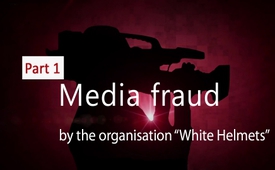 Media fraud by the organisation “White Helmets”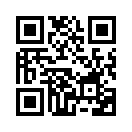 In our new series “Media Fraud“, this malicious journalism is illustrated through examples from Syria and the war in Libya. This is probably only the tip of the iceberg though. The German expert on Syria,  Professor Günter Meyer said the following to the topic: “I have never experienced anything like this: masses of  disinformation. […] All kinds of videos are spread which contain completely false information. Even Reuters News Agency broadcasted a a fake-video, shot in 2008 in Lebanon, airing it as supposed current evidence to the crisis in Syria.” So join in with us in exposing every type of media fraud and malicious journalism. Lies like these can have no influence on alert and clearly thinking people.Kla.TV recently painfully experienced that the “Lying Press” is not merely a catchword, but represents a fact  Our Internet channel was slandered in the worst ways, in a 20 minute program by Bavarian Broadcasting. Kla.TV, responded on December 1st, with “A short course about big lies”. In a 45 minute documentary, the lies told by Bavarian Broadcasting were exposed and refuted.  This example shows again clearly how malicious journalism works. Also concerning current world events, this kind of journalism does not shy away from defamations: spreading false reports through videos and image forgery. In our new series “Media Fraud“, this malicious journalism is illustrated through examples from Syria and the war in Libya. This is probably only the tip of the iceberg though. The German expert on Syria,  Professor Günter Meyer said the following to the topic: “I have never experienced anything like this: masses of  disinformation. […] All kinds of videos are spread which contain completely false information. Even Reuters News Agency broadcasted a a fake-video, shot in 2008 in Lebanon, airing it as supposed current evidence to the crisis in Syria.” So join in with us in exposing every type of media fraud and malicious journalism. Lies like these can have no influence on alert and clearly thinking people. 
The civil defence organisation «White Helmets» claim to be neutral, yet according to independent Canadian journalist Eva Bartlett they carry weapons and are filmed standing on the corpses of Syrian soldiers. On August 19th, 2015, the “White Helmets” tweeted that the Syrian government had committed a “barrel bomb attack”. Together with this statement they posted an image that had been published two years beforehand. On March 14th, 2013, the web-site of the international newspaper “The Christian Science Monitor” published the same photo. Organisations which distribute such false images cannot be viewed as “neutral” or  trustworthy. Another picture of a wounded child was spread on Twitter on September 30th, 2015.  According to the White Helmets, the child was a victim of a Russian attack in Homs (Syria). However, that very same picture was posted on Twitter five days earlier, on September 25th, 2015, by the “Syrian Network” which is connected to the White Helmets. At this point in time Russia was not yet even involved in the war. Russian intervention in Syria began on September 30th, 2015, five days after the first publication of the picture. Once more this raises the suspicion that the photo and the Tweet are meant by the White Helmets as slander of Russia! 
The News portal RFS - Revolutionary Forces of Syria – recently put a “performed” rescue video of the White Helmets up on the Internet. In this video the “White Helmet rescuers” can be seen with an alleged victim of a bombing attack, first motionless for seconds, while the cameras roll - filming the actors. Then - on signal - “action” began,  panic broke out and loud chaotic noise of voices could be heard. The clip was quickly removed a few hours later from RFS’s  Social Media accounts. The explanation given by the White Helmets about the film was: “We hoped to create a connection between the horror of Syria and the outside world.” 
 Many people have questioned the credibility of the White Helmets since this event.  Freelance journalist Vanessa Beeley - reporting on location - exposed the “humanitarian” organisation as a support group of the terrorists. The White Helmet’s objective is to produce anti-Assad propaganda. This video appears to be part of this propaganda. Yet not only organisations such as the White Helmets, are purveyors of such propaganda with the help of falsified pictures and film material. Photos of injured children lying in the debris are misused in order to stir up emotions and create hatred towards the Syrian and Russian armed forces. Coming up soon: part two and three of this series - stay tuned for more information.from Sak./abr./atd./aa.Sources:http://www.n-tv.de/politik/-Die-Stimmung-in-Israel-ist-aufgeladen-article13357476.html

http://blauerbote.com/2016/04/30/syrien-white-helmets-faelschten-fassbombenangriff/

http://www.csmonitor.com/Commentary/the-monitors-view/2013/0414/Looking-for-Obama-s-agenda-in-Syria

https://www.kla.tv/9556

https://de.wikipedia.org/wiki/Russischer_Milit%C3%A4reinsatz_in_Syrien

http://blauerbote.com/2016/10/23/falschbild-eine-faelschung-der-syrischen-weisshelme/

https://deutsch.rt.com/der-nahe-osten/43518-gefalschte-rettungsaktion-video-wirft-zahlreiche/

https://wunderhaft.blogspot.ch/2016/11/erwischt-syriens-weihelme-die.html

https://www.youtube.com/watch?v=b8bIupYSZeU

https://www.youtube.com/watch?v=ytpt4sgoxYIThis may interest you as well:---Kla.TV – The other news ... free – independent – uncensored ...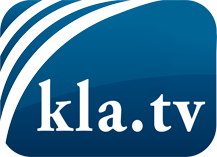 what the media should not keep silent about ...Little heard – by the people, for the people! ...regular News at www.kla.tv/enStay tuned – it’s worth it!Free subscription to our e-mail newsletter here: www.kla.tv/abo-enSecurity advice:Unfortunately countervoices are being censored and suppressed more and more. As long as we don't report according to the ideology and interests of the corporate media, we are constantly at risk, that pretexts will be found to shut down or harm Kla.TV.So join an internet-independent network today! Click here: www.kla.tv/vernetzung&lang=enLicence:    Creative Commons License with Attribution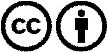 Spreading and reproducing is endorsed if Kla.TV if reference is made to source. No content may be presented out of context.
The use by state-funded institutions is prohibited without written permission from Kla.TV. Infraction will be legally prosecuted.